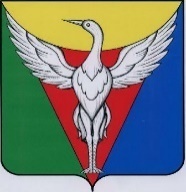 ЧЕЛЯБИНСКАЯ ОБЛАСТЬСОВЕТ ДЕПУТАТОВ  КОЧЕРДЫКСКОГО СЕЛЬСКОГО ПОСЕЛЕНИЯОКТЯБРЬСКОГО МУНИЦИПАЛЬНОГО РАЙОНАР Е Ш Е Н И Е   от  29.09.2022   г. № 90О внесении изменений и дополненийв Устав Кочердыкскогосельского поселенияСовет депутатов Кочердыкского сельского поселенияРЕШАЕТ:1. Внести в Устав Кочердыкского сельского поселения следующие изменения:1) пункт 4 статьи 5 изложить в следующей редакции:«4. Муниципальные нормативные правовые акты и соглашения, заключаемые между органами местного самоуправления, подлежат официальному опубликованию в  периодическом печатном издании,  на основании гражданско-правового договора , заключаемого на определенный срок и (или) на официальном сайте  администрации Октябрьского муниципального района  (http://www.okt74.ru, регистрация в качестве сетевого издания: Эл № ФС77-81663 от 03.08.2021). В случае опубликования полного текста муниципального правового акта в официальном сетевом издании объемные графические и табличные приложения к нему в печатном издании могут не приводиться.Для официального размещения муниципальных правовых актов и соглашений также используется портал Минюста России «Нормативные правовые акты в Российской Федерации» (http://pravo-minjust.ru, http://право-минюст.рф, регистрация в качестве сетевого издания: ЭЛ № ФС 77 - 72471 от 05.03.2018). В случае размещения полного текста муниципального правового акта на указанном портале объемные графические и табличные приложения к нему в печатном издании могут не приводиться.»;2) В  пункте 2 статьи 8 слова «избирательной комиссией Кочердыкского сельского поселения» заменить словами «избирательной комиссией, организующей подготовку и проведение выборов в органы местного самоуправления, местного референдума»;3) В пункте 7 статьи 9 слова «избирательную комиссию Кочердыкского  поселения» заменить словами «избирательную комиссию, организующую подготовку и проведение выборов в органы местного самоуправления, местного референдума»; 4) В пункте 2 статьи 20 подпункт 10 признать утратившим силу;5) предложения 2,3 абзаца 3 пункта  2 статьи 30 исключить:6) главу VIII « Избирательная комиссия поселения»  признать утратившей силу.2. Настоящее решение подлежит официальному обнародованию на информационных стендах после его государственной регистрации в территориальном органе уполномоченного федерального органа исполнительной власти в сфере регистрации уставов муниципальных образований.3. Настоящее решение вступает в силу после его официального обнародования   в соответствии с действующим законодательством.Председатель Совета депутатов Кочердыкского сельского поселения                                            И.А. СтолбоваГлава Кочердыкского сельского поселения                                            Е.В. Гаврилюк